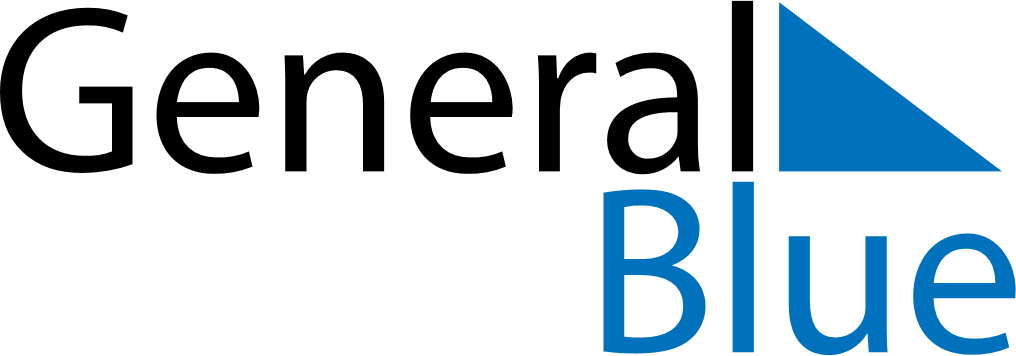 San Marino 2029 HolidaysSan Marino 2029 HolidaysDATENAME OF HOLIDAYJanuary 1, 2029MondayNew Year’s DayJanuary 6, 2029SaturdayEpiphanyFebruary 5, 2029MondayFeast of Saint AgathaMarch 25, 2029SundayAnniversary of the ArengoApril 1, 2029SundayInauguration CeremonyApril 1, 2029SundayEaster SundayApril 2, 2029MondayEaster MondayMay 1, 2029TuesdayLabour DayMay 13, 2029SundayMother’s DayMay 31, 2029ThursdayCorpus ChristiJuly 28, 2029SaturdayLiberation from FascismAugust 15, 2029WednesdayAssumptionSeptember 3, 2029MondayThe Feast of San Marino and the RepublicOctober 1, 2029MondayCerimonia di investitura dei Capitani ReggentiNovember 1, 2029ThursdayAll Saints’ DayNovember 2, 2029FridayCommemoration of the deceasedDecember 8, 2029SaturdayImmaculate ConceptionDecember 25, 2029TuesdayChristmas DayDecember 26, 2029WednesdayBoxing DayDecember 31, 2029MondayNew Year’s Eve